REPORT ON FEEDBACK RECEIVED FROM ALUMNIESA questionnaire was prepared to make a survey on various parameters of Government Dental College and Hospital, Ahmedabad and same was filled by the alumnies of the college in the year 2017-2018.The questionnaire consisted of 10 questions which were based primarily on attributes of curriculum/syllabus, facilities provided, syllabus covered, aspects covered beyond curriculum, etc. Alumni were asked to rate each question in 1 to 10 scale. In the given survey held in 2017-2018, GDCH, Ahmedabad collected feedback from alumnies.The responses were analyzed in order to take corrective actions in relation to institutional vision and mission.The elaborative questionnaire along with its evaluation is given below:ENTIRE SYLLABUS COVERED AS PRESCRIBED BY THE UNIVERSITY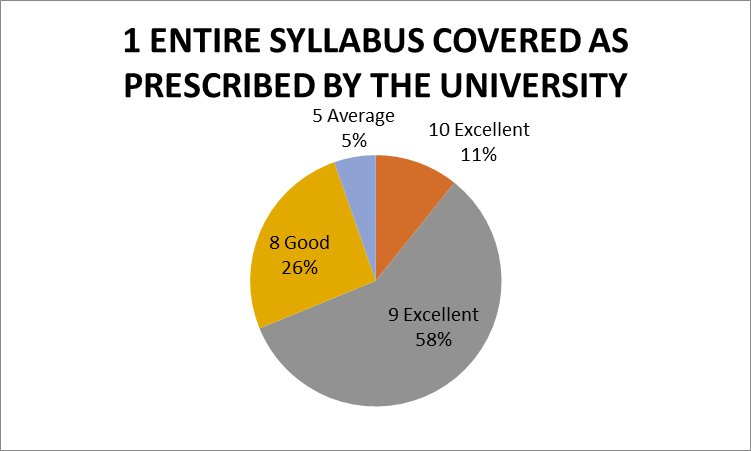 The given chart shows the percentage of respondents. 69% of Alumni rated excellent,26% alumni reported as good and 5% of them reported average about entire syllabus covered as prescribed by the university.THE CONTENT OF THE COURSE WAS RELEVANT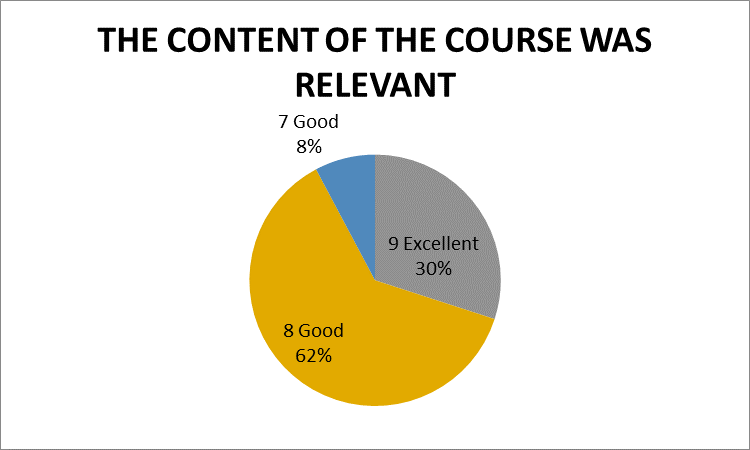 The given chart shows the percentage of respondents. 30% of alumni rated excellent,70% students reported as good about the relevance of the content of the course.ABILITY TO INTEGRATE TOPICS BEYOND CURRICULUM TO PROVIDE A BROADER PERSPECTIVE FOR CAREER ENHANCEMENT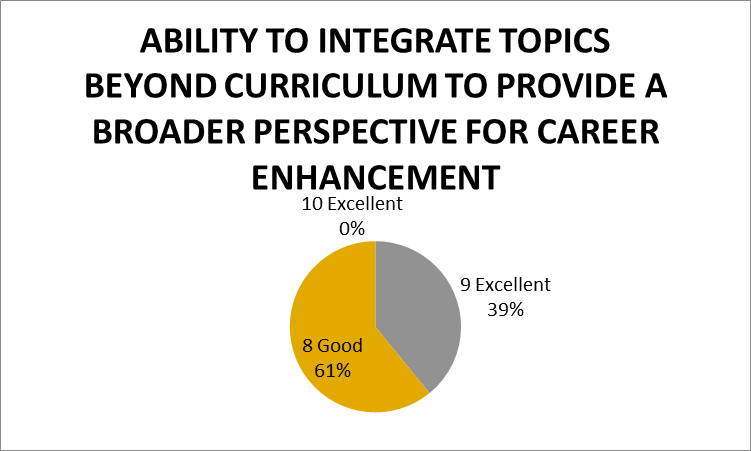 The given chart shows the percentage of respondents. 39% of alumni rated excellent,61% alumni reported as good average about the ability to integrate topics beyond curriculum.WHEN YOU MEET A STUDENT WHO HAS UNDERGONE SIMILAR PROGRAM FROM OUTSIDE THE INSTITUTE, YOUR PROGRAM WAS SUPERIOR/ INFERIOR IN TERMS OF THEORETICAL/ CLINICAL CONTENT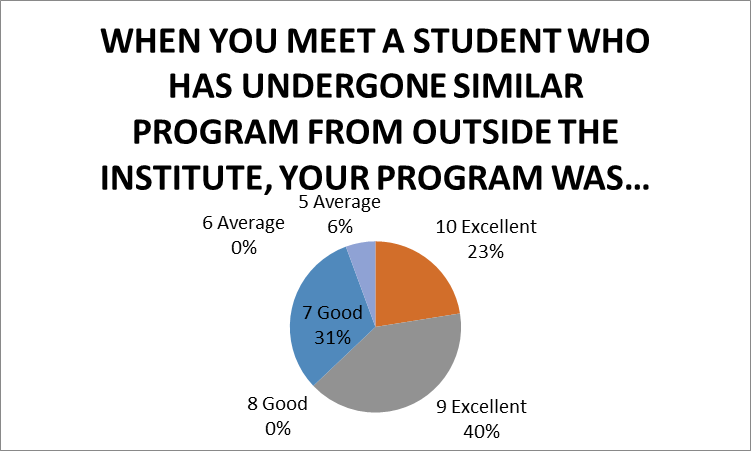 The given chart shows the percentage of respondents. 63% of alumni rated excellent,31% alumni reported as good and 6% of them reported average about the superiority of our program in relation FACILITIES PROVIDED IN TERMS OF INFRASTRUCTURE& AUDIOVISUAL AIDS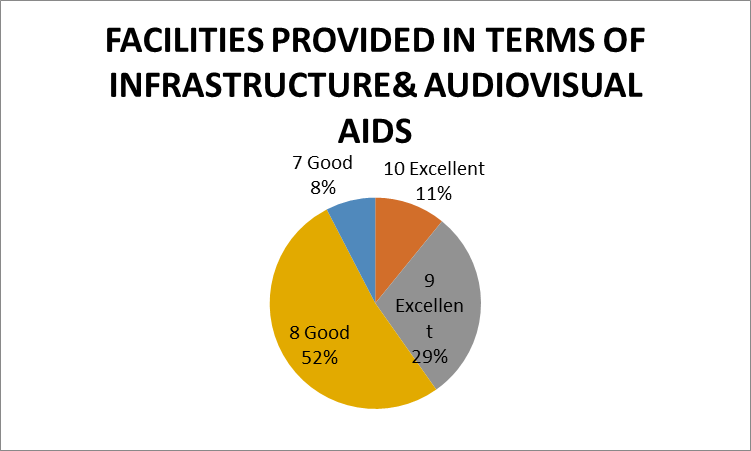 The given chart shows the percentage of respondents. 40% of alumni rated excellent,60% alumni reported as good about the facilities provided in terms of infrastructure and audiovisual aidsAVALABILITY BEYOND NORMAL CLASSES AND CO-OPERATION TO SOLVE INDIVIDUAL PROBLEMS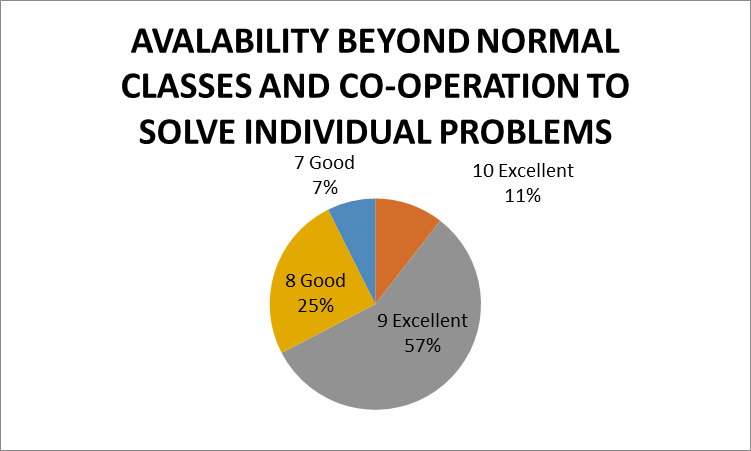 The given chart shows the percentage of respondents. 68% of faculty rated excellent,32% alumni reported as good about the availability of beyond normal classes and cooperation to solve individual problems.KNOWLEDGE GAINED AFTER COMPLETION OF COURSE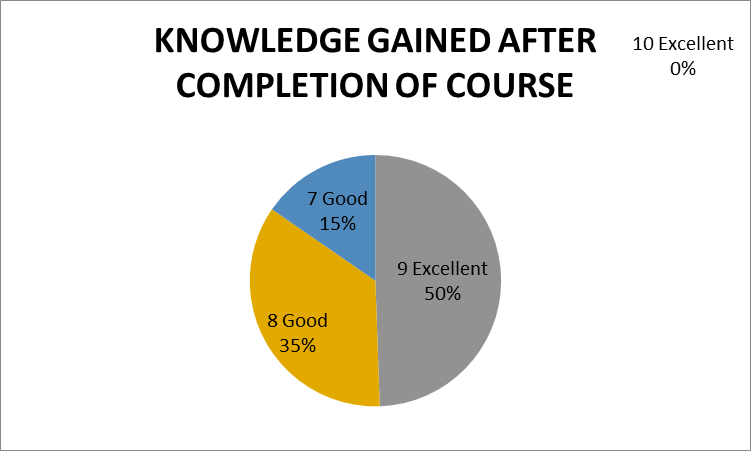 The given chart shows the percentage of respondents. 50% of faculty rated excellent,58% alumni reported as good and 9% of them reported average about the knowledge gained after completion of course.FAIRNESS IN EVALUATION IN ASSESSMENT/INTERNALS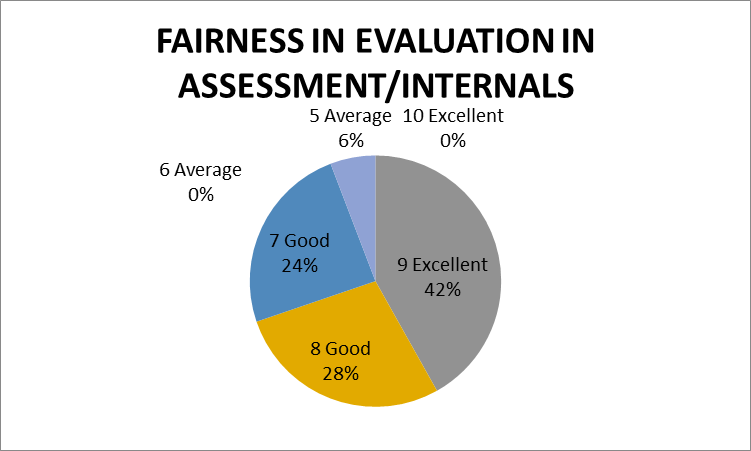 The given chart shows the percentage of respondents. 42% of faculty rated excellent,52% students reported as good and 6% of them reported average about the fairness in evaluation in assessment/ internals.AVAILABILITY OF RECENT TRENDS IN THE INSTITUTE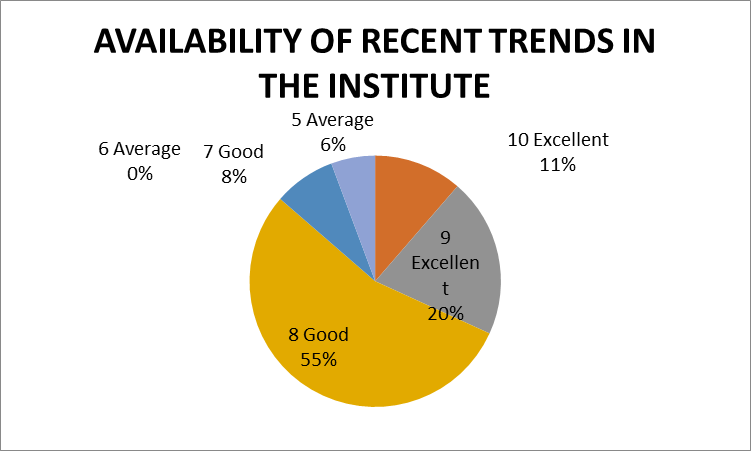 The given chart shows the percentage of respondents. 31% of alumni rated excellent,62% alumni reported as good and 6% of them reported average about the availability of recent trends in institute.10.TIME ADEQUACY PROVIDED FOR THE COMPLETION OF COURSE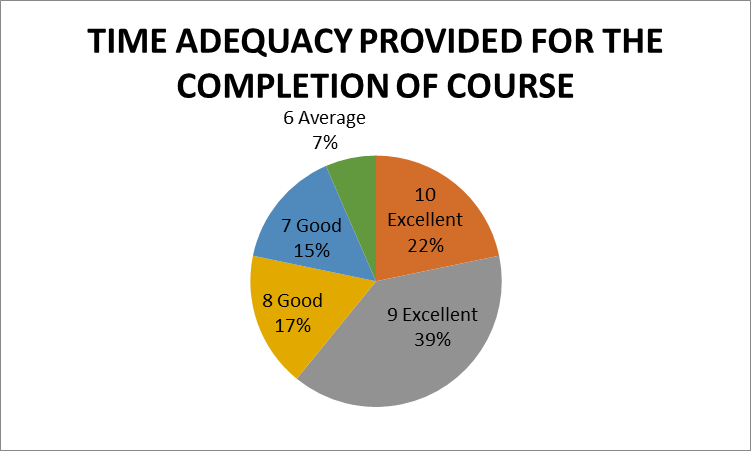 The given chart shows the percentage of respondents. 61% of alumni rated excellent,32% alumni reported as good and 7% of them reported average about the time adequacy provided for the completion of course.